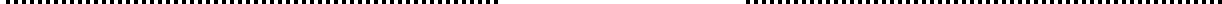 切り取らないで下さい※受付番号以外は全てご記入ください。（申込書裏面）※1 動力プレスの付帯装置（金型、シャー等）の点検、整備、設計、工作やシャーリング作業は該当しません。※2 大学改革支援・学位授与機構により学士の学位を授与された方（当該課程を修めたものに限る）又はこれと同等以上の学力を有すると認められたものを含む（注）当センターからの問合せを行うことがありますので、受講申込書をコピーしておいて下さい。Ⅰ　研修科目及び時間（講師の都合により一部変更もあります。）＜１日目＞　　　　　　　　　　　　　　　　　　　　　　　　　　　　　　　＜３日目＞＜２日目＞Ⅱ　お持ちいただくもの１　受講票　（当用紙：受付で提出ください。）２　筆記用具（鉛筆、消しゴムは必ずご持参下さい。）３　作業服（注）安全帽（ヘルメット）、作業手袋（軍手）、安全靴(22.5センチから29センチまで)は教育センターで貸与します。中央労働災害防止協会　大阪安全衛生教育センター〒586-0052　大阪府河内長野市河合寺423-6 TEL 0721-65-1821　FAX 0721-65-1472　受講に当たっては、受講資格の有無について検討し、次の書類に所要の事項を記入のうえ提出して下さい。イ　受講申込書（「記入上の注意事項」を参照して記入して下さい。）ロ　受講票（写真貼付）①写真申請前６ヶ月以内に撮影した上３分身、正面、脱帽、縦３．0cm×横２．４cmのもので、裏面に氏名を記入した上で、所定欄に貼付して下さい。ハ　添付書類卒業証明書（受講資格イ，ロに該当する方）卒業証明書の発行年月日は問いませんが、コピーは受け付けません。もし、間に合わない場合は卒業証書のコピーに「この写しは原本と相違ないことを証明します」と記入し、代表者の職氏名印による証明をコピーの余白に受けて提出して下さい。修了証等の写し（受講資格ニ，ホに該当する方）修了証等をコピー（ニ、の作業主任者技能講習修了証は表裏ともコピーすること）し、「この写しは原本と相違ないことを証明します」と記入し、代表者の職氏名印による証明をコピーの余白に受けて提出して下さい。　　（注）結婚などにより改姓したため、卒業証明書・修了証等と現在の氏名が異なっている場合は、戸籍記載事項証明を添付して下さい。＜表面（1ページ目）の記入方法＞「氏　名」…戸籍上の氏名を記入し、ふりがなを付け、押印して下さい。「現住所」…現住所（住居番号まで）、郵便番号、電話番号をもれなく正確に記入して下さい。「勤務先」…会社名、工場、営業所、所属部・課・係及び入社年月日をご記入下さい。「連絡先」…昼間に連絡可能な連絡先を必ずご記入下さい。＜裏面（2ページ目）の記入方法＞「受講資格」…該当する学歴等の項目イ，ロ，ハ，ニ，ホのいずれかを○で囲んで下さい。その○で囲んだ欄の右の「業務経歴」については、イまたはロ、あるいはハのいずれかを○で囲んで下さい。「業務従事期間」・「業務内容」…業務従事年数の計算は、受講第１希望の開講日前日まで算入できます。また、経歴が2以上の事業場にわたる場合は、事業場ごとに記入し、各々の代表者の証明を受けて添付して下さい。「従事していた業務内容」…記入に当たっては、次の記載例に留意して正確にご記入下さい。(1) 受講資格に該当する業務内容の例として、次のようなものがあげられます。   以下のイ～ハ等に掲げられるプレス業務に係る業務割合（○％程度）も併せて記載して下さい。　　　イ．の動力プレスの点検業務には、定期自主検査、巡回機能点検など　　　イ．の動力プレスの整備業務には、修理のための分解・組立、部品交換、調整、試運転及び運転検査など　　　ロ．の動力プレスの設計業務には、全体設計、部分設計、部品設計及び改造設計など　　　ロ．の動力プレスの工作業務には、製造、修理、改造のための部品加工及び部品検査、製造のための組立、　　　　　調整、試運転及び運転検査など　　　ハ．の動力プレスによる作業には、プレスによる加工（製品名、加工方法を記入する）など(2) プレス作業開始前、作業中、作業終了後の点検は、動力プレスの点検業務には該当しません。(3) 次の各装置等に関する業務は、動力プレスの点検、整備、設計及び工作の業務には該当しません。（イ）金型　  （ロ）材料供給・排出装置　  （ハ）プレス機械又はシャーの安全装置  　（ニ）シャー「受講資格に係る添付書類」欄…受講資格イ，ロに該当する者のみ学校名、学部、学科をご記入下さい。この場合卒業証明書を添付して下さい。受講資格ニ，ホに該当する者は、添付書類の欄２、に添付した書類に該当する項目を（例：プレス技能講習、○○○○訓練科など）ご記入下さい。「事業場」欄…現在勤務している事業場についてご記入下さい。プレス保全課には、プレスの点検、整備の業務を専門に担当しているすべての部署を含みます。最後に、申請書全体について、代表者による職氏名印（個人の認め印ではありません）により証明を受けてください。【ご注意】１　業務とは、主として従事していた作業のこと、換言すれば、＜専ら従事していた作業＞という意味です。　　1年間の労働時間の大部分の労働時間、その作業に従事していたということです。２　「動力プレスの点検（設計）又は整備（工作）の業務に7年（10年）以上従事した経験を有する者」とは、1年間の労働時間のうち、大部分の労働時間を動力プレスの点検（設計）又は整備（工作）の作業に従事し、しかもその期間が通算して7年（10年）以上になる者、という意味です。動力プレス事業内検査者　　　　　　　　　　　　　　　　　動力プレス事業内検査者　　　　　　　　　　　　　　　　　動力プレス事業内検査者　　　　　　　　　　　　　　　　　動力プレス事業内検査者　　　　　　　　　　　　　　　　　動力プレス事業内検査者　　　　　　　　　　　　　　　　　動力プレス事業内検査者　　　　　　　　　　　　　　　　　動力プレス事業内検査者　　　　　　　　　　　　　　　　　動力プレス事業内検査者　　　　　　　　　　　　　　　　　動力プレス事業内検査者　　　　　　　　　　　　　　　　　動力プレス事業内検査者　　　　　　　　　　　　　　　　　動力プレス事業内検査者　　　　　　　　　　　　　　　　　動力プレス事業内検査者　　　　　　　　　　　　　　　　　動力プレス事業内検査者　　　　　　　　　　　　　　　　　動力プレス事業内検査者　　　　　　　　　　　　　　　　　動力プレス事業内検査者　　　　　　　　　　　　　　　　　動力プレス事業内検査者　　　　　　　　　　　　　　　　　動力プレス事業内検査者　　　　　　　　　　　　　　　　　研修コース受講申込書 (大阪)研修コース受講申込書 (大阪)研修コース受講申込書 (大阪)研修コース受講申込書 (大阪)研修コース受講申込書 (大阪)研修コース受講申込書 (大阪)研修コース受講申込書 (大阪)研修コース受講申込書 (大阪)研修コース受講申込書 (大阪)研修コース受講申込書 (大阪)研修コース受講申込書 (大阪)研修コース受講申込書 (大阪)研修コース受講申込書 (大阪)研修コース受講申込書 (大阪)受付番号※※※講座回数及び期間講座回数及び期間第１希望　　第　　　　回　　　／　　　～　　　／　　　第　　　　回　　　／　　　～　　　／　　　第　　　　回　　　／　　　～　　　／　　　第　　　　回　　　／　　　～　　　／　　　第　　　　回　　　／　　　～　　　／　　　第２希望　　第２希望　　第　　　　回　　／　　　～　　　／　　　第　　　　回　　／　　　～　　　／　　　第　　　　回　　／　　　～　　　／　　　第　　　　回　　／　　　～　　　／　　　第　　　　回　　／　　　～　　　／　　　第　　　　回　　／　　　～　　　／　　　第　　　　回　　／　　　～　　　／　　　ふりがな氏名ふりがな氏名印性　別性　別性　別性　別性　別生年月日生年月日生年月日Ｓ/Ｈ　　年　　月　　日生　Ｓ/Ｈ　　年　　月　　日生　Ｓ/Ｈ　　年　　月　　日生　ふりがな氏名ふりがな氏名印男　・　女男　・　女男　・　女男　・　女男　・　女生年月日生年月日生年月日Ｓ/Ｈ　　年　　月　　日生　Ｓ/Ｈ　　年　　月　　日生　Ｓ/Ｈ　　年　　月　　日生　現住所現住所〒　　　　　　　　　　都道　　　　　　　　　府県　　　　　　　　　　　　　　　電話　〒　　　　　　　　　　都道　　　　　　　　　府県　　　　　　　　　　　　　　　電話　〒　　　　　　　　　　都道　　　　　　　　　府県　　　　　　　　　　　　　　　電話　〒　　　　　　　　　　都道　　　　　　　　　府県　　　　　　　　　　　　　　　電話　〒　　　　　　　　　　都道　　　　　　　　　府県　　　　　　　　　　　　　　　電話　〒　　　　　　　　　　都道　　　　　　　　　府県　　　　　　　　　　　　　　　電話　〒　　　　　　　　　　都道　　　　　　　　　府県　　　　　　　　　　　　　　　電話　〒　　　　　　　　　　都道　　　　　　　　　府県　　　　　　　　　　　　　　　電話　〒　　　　　　　　　　都道　　　　　　　　　府県　　　　　　　　　　　　　　　電話　〒　　　　　　　　　　都道　　　　　　　　　府県　　　　　　　　　　　　　　　電話　〒　　　　　　　　　　都道　　　　　　　　　府県　　　　　　　　　　　　　　　電話　〒　　　　　　　　　　都道　　　　　　　　　府県　　　　　　　　　　　　　　　電話　〒　　　　　　　　　　都道　　　　　　　　　府県　　　　　　　　　　　　　　　電話　〒　　　　　　　　　　都道　　　　　　　　　府県　　　　　　　　　　　　　　　電話　〒　　　　　　　　　　都道　　　　　　　　　府県　　　　　　　　　　　　　　　電話　ふりがな事業所名ふりがな事業所名ふりがな事業所名ふりがな事業所名所属部課名所属部課名入社年月日入社年月日入社年月日入社年月日入社年月日入社年月日　　　　年　　　　月　　　　日　　　　年　　　　月　　　　日　　　　年　　　　月　　　　日　　　　年　　　　月　　　　日　　　　年　　　　月　　　　日所在地所在地〒〒〒〒〒〒〒〒〒〒〒〒〒〒所在地所在地電話　電話　電話　電話　電話　電話　FAX　FAX　FAX　FAX　FAX　FAX　FAX　FAX　連絡担当者連絡担当者ふりがな氏　名ふりがな氏　名ふりがな氏　名ふりがな氏　名所属部課名所属部課名所属部課名所属部課名所属部課名所属部課名所属部課名所属部課名所属部課名資格照合連絡担当者連絡担当者ふりがな氏　名ふりがな氏　名ふりがな氏　名ふりがな氏　名所属部課名所属部課名所属部課名所属部課名所属部課名所属部課名所属部課名所属部課名所属部課名※連絡担当者連絡担当者電　話　電　話　電　話　電　話　FAX　FAX　FAX　FAX　FAX　FAX　FAX　FAX　FAX　※連絡担当者連絡担当者所在地〒　〒　〒　〒　〒　〒　〒　〒　〒　〒　〒　〒　※宿　泊　期　間（宿泊は無料。最終日は宿泊できません。）宿　泊　期　間（宿泊は無料。最終日は宿泊できません。）宿　泊　期　間（宿泊は無料。最終日は宿泊できません。）開講日の　前日から宿泊　・　当日から宿泊　／　宿泊不要　（○印で選択）開講日の　前日から宿泊　・　当日から宿泊　／　宿泊不要　（○印で選択）開講日の　前日から宿泊　・　当日から宿泊　／　宿泊不要　（○印で選択）開講日の　前日から宿泊　・　当日から宿泊　／　宿泊不要　（○印で選択）開講日の　前日から宿泊　・　当日から宿泊　／　宿泊不要　（○印で選択）開講日の　前日から宿泊　・　当日から宿泊　／　宿泊不要　（○印で選択）開講日の　前日から宿泊　・　当日から宿泊　／　宿泊不要　（○印で選択）開講日の　前日から宿泊　・　当日から宿泊　／　宿泊不要　（○印で選択）開講日の　前日から宿泊　・　当日から宿泊　／　宿泊不要　（○印で選択）開講日の　前日から宿泊　・　当日から宿泊　／　宿泊不要　（○印で選択）開講日の　前日から宿泊　・　当日から宿泊　／　宿泊不要　（○印で選択）開講日の　前日から宿泊　・　当日から宿泊　／　宿泊不要　（○印で選択）開講日の　前日から宿泊　・　当日から宿泊　／　宿泊不要　（○印で選択）開講日の　前日から宿泊　・　当日から宿泊　／　宿泊不要　（○印で選択）備　　考備　　考備　　考★複数（２件以上）お申込みの場合、請求書は★複数（２件以上）お申込みの場合、請求書は★複数（２件以上）お申込みの場合、請求書は★複数（２件以上）お申込みの場合、請求書は備　　考備　　考備　　考□まとめて発行希望　□個別に発行希望□まとめて発行希望　□個別に発行希望□まとめて発行希望　□個別に発行希望□まとめて発行希望　□個別に発行希望送付先　　　　　〒所在地　動力プレス事業内検査者研修コース受講票入所時に受付にてご提出願います送付先（事業所名）　　　　動力プレス事業内検査者研修コース受講票入所時に受付にてご提出願います送付先氏名　　　　　　　　　　　　　　　　　様動力プレス事業内検査者研修コース受講票入所時に受付にてご提出願います受講者講座回数講座回数受付番号受付番号ふりがな生年月日生年月日受講者第　　　　回第　　　　回第　　　号第　　　号受講者氏　名Ｓ/Ｈ　　年　　月　　日生　Ｓ/Ｈ　　年　　月　　日生　受講者受講年月日～～～～宿　泊（宿泊は無料。最終日は宿泊できません。）開講日の　前日から宿泊　・　当日から宿泊　／　宿泊不要　（○印で選択）開講日の　前日から宿泊　・　当日から宿泊　／　宿泊不要　（○印で選択）開講日の　前日から宿泊　・　当日から宿泊　／　宿泊不要　（○印で選択）開講日の　前日から宿泊　・　当日から宿泊　／　宿泊不要　（○印で選択）受講者受講確認係 員 印※第1日※第1日※第2日※第2日※第3日※第3日受講資格受講資格受講資格業務経歴※１業務経歴※１イ　学校教育法による大学※2・高等専門学校において工学に関する学科を専攻していて卒業した者イ　学校教育法による大学※2・高等専門学校において工学に関する学科を専攻していて卒業した者イ　学校教育法による大学※2・高等専門学校において工学に関する学科を専攻していて卒業した者1）　動力プレスの点検若しくは整備の業務に２年以上従事した経験を有する者2）　動力プレスの設計若しくは工作の業務に５年以上従事した経験を有する者1）　動力プレスの点検若しくは整備の業務に２年以上従事した経験を有する者2）　動力プレスの設計若しくは工作の業務に５年以上従事した経験を有する者ロ　学校教育法による高等学校において工学に関する学科を専攻していて卒業した者ロ　学校教育法による高等学校において工学に関する学科を専攻していて卒業した者ロ　学校教育法による高等学校において工学に関する学科を専攻していて卒業した者1）　動力プレスの点検若しくは整備の業務に４年以上従事した経験を有する者2）　動力プレスの設計若しくは工作の業務に７年以上従事した経験を有する者1）　動力プレスの点検若しくは整備の業務に４年以上従事した経験を有する者2）　動力プレスの設計若しくは工作の業務に７年以上従事した経験を有する者ハ　上記イ、ロ以外の者で経験のみで受講する者ハ　上記イ、ロ以外の者で経験のみで受講する者ハ　上記イ、ロ以外の者で経験のみで受講する者1）　動力プレスの点検若しくは整備の業務に７年以上従事した経験を有する者2）　動力プレスの設計若しくは工作の業務に１０年以上従事した経験を有する者1）　動力プレスの点検若しくは整備の業務に７年以上従事した経験を有する者2）　動力プレスの設計若しくは工作の業務に１０年以上従事した経験を有する者ニ　プレス機械作業主任者技能講習を修了した者ニ　プレス機械作業主任者技能講習を修了した者ニ　プレス機械作業主任者技能講習を修了した者1)　動力プレスの作業に１０年以上従事した経験を有する者1)　動力プレスの作業に１０年以上従事した経験を有する者ホ　その他厚生労働大臣が定める者（　　　　　　　　　　　　　　）を修了した者ホ　その他厚生労働大臣が定める者（　　　　　　　　　　　　　　）を修了した者ホ　その他厚生労働大臣が定める者（　　　　　　　　　　　　　　）を修了した者1）　動力プレスの点検若しくは整備の業務に　　年以上従事した経験を有する者2）　動力プレスの設計若しくは工作の業務に　　年以上従事した経験を有する者1）　動力プレスの点検若しくは整備の業務に　　年以上従事した経験を有する者2）　動力プレスの設計若しくは工作の業務に　　年以上従事した経験を有する者業務従事期間　　　　年　　　月　から　　　　年　　　月まで（　　　年　　　ヶ月）　　　　年　　　月　から　　　　年　　　月まで（　　　年　　　ヶ月）　　　　年　　　月　から　　　　年　　　月まで（　　　年　　　ヶ月）　　　　年　　　月　から　　　　年　　　月まで（　　　年　　　ヶ月）従事していた業務内容従事していた業務内容従事していた業務内容受講資格に係る添付書類（○で囲む）受講資格に係る添付書類（○で囲む）１　卒業証明書（　　　　　　　　　　　　　　　卒業）１　卒業証明書（　　　　　　　　　　　　　　　卒業）２　修了書（写）（　　　　　　　　　　　　　　　　　　）事業場動力プレスの保有台数動力プレスの保有台数ポジティブクラッチプレス　　　台液圧プレス液圧プレス　　　　台事業場動力プレスの保有台数動力プレスの保有台数フリクションクラッチプレス　　　台その他（特定自主検査対象）その他（特定自主検査対象）　　　　台事業場従業員数　　　名プレス作業常時使用労働者数　　　　名　　　　名プレス保全課（有・無）プレス保全課（有・無）　上記のとおり相違ないことを証明いたします。令和　　　年　　　月　　　日　　　　　　　　　　所　　在　　地　　　　　　　　　　会社又は事業場名　　　　　　　　　　　　　　　　　　　　　　　　　　　　　　印　　　　　　　　　　代表者　職氏名　　　　　　　　　　　　　　　　　　　　　　　　　　　　　　　　上記のとおり相違ないことを証明いたします。令和　　　年　　　月　　　日　　　　　　　　　　所　　在　　地　　　　　　　　　　会社又は事業場名　　　　　　　　　　　　　　　　　　　　　　　　　　　　　　印　　　　　　　　　　代表者　職氏名　　　　　　　　　　　　　　　　　　　　　　　　　　　　　　　　上記のとおり相違ないことを証明いたします。令和　　　年　　　月　　　日　　　　　　　　　　所　　在　　地　　　　　　　　　　会社又は事業場名　　　　　　　　　　　　　　　　　　　　　　　　　　　　　　印　　　　　　　　　　代表者　職氏名　　　　　　　　　　　　　　　　　　　　　　　　　　　　　　　　上記のとおり相違ないことを証明いたします。令和　　　年　　　月　　　日　　　　　　　　　　所　　在　　地　　　　　　　　　　会社又は事業場名　　　　　　　　　　　　　　　　　　　　　　　　　　　　　　印　　　　　　　　　　代表者　職氏名　　　　　　　　　　　　　　　　　　　　　　　　　　　　　　　　上記のとおり相違ないことを証明いたします。令和　　　年　　　月　　　日　　　　　　　　　　所　　在　　地　　　　　　　　　　会社又は事業場名　　　　　　　　　　　　　　　　　　　　　　　　　　　　　　印　　　　　　　　　　代表者　職氏名　　　　　　　　　　　　　　　　　　　　　　　　　　　　　　　　上記のとおり相違ないことを証明いたします。令和　　　年　　　月　　　日　　　　　　　　　　所　　在　　地　　　　　　　　　　会社又は事業場名　　　　　　　　　　　　　　　　　　　　　　　　　　　　　　印　　　　　　　　　　代表者　職氏名　　　　　　　　　　　　　　　　　　　　　　　　　　　　　　　　上記のとおり相違ないことを証明いたします。令和　　　年　　　月　　　日　　　　　　　　　　所　　在　　地　　　　　　　　　　会社又は事業場名　　　　　　　　　　　　　　　　　　　　　　　　　　　　　　印　　　　　　　　　　代表者　職氏名　　　　　　　　　　　　　　　　　　　　　　　　　　　　　　　　上記のとおり相違ないことを証明いたします。令和　　　年　　　月　　　日　　　　　　　　　　所　　在　　地　　　　　　　　　　会社又は事業場名　　　　　　　　　　　　　　　　　　　　　　　　　　　　　　印　　　　　　　　　　代表者　職氏名　　　　　　　　　　　　　　　　　　　　　　　　　　　　　　　８：００～９：００受付８：１０～１５：３０実技研修（実技研修の評価を含む）９：２０～１０：４０オリエンテーション８：１０～１５：３０実技研修（実技研修の評価を含む）１０：５０～１３：４０関係法令１５：４５～１６：４５修了試験１３：５０～１６：０５動力プレスの検査に必要な一般的事項に関する知識（動力により駆動されるプレス機械の種類及び構造）１６：１５～１８：２５・動力プレスの検査に必要な一般的事項に関する知識・動力プレスの検査の方法に関する知識１６：１５～１８：２５・動力プレスの検査に必要な一般的事項に関する知識・動力プレスの検査の方法に関する知識８：３０～１４：５０・動力プレスの検査に必要な一般的事項に関する知識・動力プレスの検査の方法に関する知識１５：０５～１６：２５実技研修の説明　・検査実習報告書の提出の方法等１６：４０～１８：４０実技研修「この写しは原本と相違ないことを証明します。」　　　　　令和　　　年　　　月　　　日　　　　　　所　　在　　地　　　　　　会社又は事業場名　　　　　　代表者　職氏名　　　　　　　　　　　　　　　　　　　　　　印受講申込に当たっての注意事項資 格 証 明 書 写 し受講資格ニ，ホに該当する方（必ず裏表をコピーして下さい）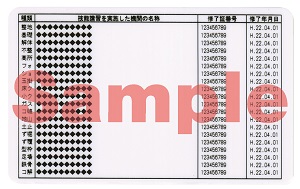 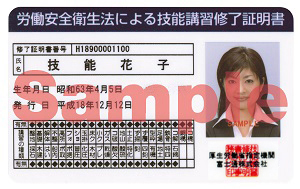 ②　プレス機械作業主任者技能講習修了証　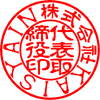 受講申請書の記入上の注意事項